Amaç: Ümit veren bir jenerasyon olan 2006 doğumlu oyuncuların biribirleriyle kaynaşması ve adil bir turnuva kapsamında yarışmalarını sağlayarak kendilerini motive etmek ve ilerisi için benzer yaş grupları arasında yarışmacı satrançı özendirmek.Tarihler: 17 Kasım 2018   10:30 -18:00 (Eleme ve 1. Tur)       8 Aralık 2018  10:30 - 18:00 (2. ve 3. Tur)     15 Aralık 2018  10:30 - 18:00 (4. ve 5. Tur)     16 Aralık 2018  10:30 - 18:00 (6. ve 7. Tur ve Ödül Töreni) Yarışma Yeri: Chess Shop CY - Köşklüçiftlik, LefkoşaKatılım Hakkı: Kapalı turnuvadır ve katılım davetle olacaktır. Kurallar: FIDE Satranç Kuralları Uygulanır.Katılım Ücreti 25 TL’dirYarışma Yöntemi: Eleme Sistemi ve daha sonra kalan 8 oyuncu için 7 tur Dönerli Sistem.Tempo: Her tur, her oyuncu için 60 dakika + 30 saniye eklemeli tempo.Değerlendirme: Sonuçlar Ulusal Kuvvet Derecesi (UKD) hesaplamalarında kullanılacaktır. Eleme turu UKD olarak kullanılmayacaktır. Başhakem ve hakemler daha sonra duyurulacaktır. Eşitlik Bozma Yöntemleri: Aralarındaki maç, Sonneborn-Berger, Galibiyet Sayısı, Eşitlik Bozma Maçı.  Bekleme Süresi: 15 dakikadır. Daha sonrasında, tur başlayınca masasında olmayan oyuncu hükmen yenik sayılır. İki kez bu kuralı ihlal eden sporcular yarışmadan çıkarılır. Anlaşmazlık halinde Başhakemin vereceği karar kesindir. Ödül Dağıtımı: Eş puanlılar arasında ödül paylaşımı yapılmayacaktır. Bir oyuncu tek bir ödül kazanabilir.Ödüller:1. 200 TL Chess Shop Hediye Çeki veya 150 TL Nakit + Chess Shop Plaketi2. 150 TL Chess Shop Hediye Çeki veya 100 TL Nakit + Chess Shop Plaketi3. 100 TL Chess Shop Hediye Çeki veya   75 TL Nakit + Chess Shop PlaketiProgram:      *Not: Başhakem tur saatlerinde değişiklik yapmaya yetkilidir.Ödül Töreni: 7. turdan sonra yapılacaktır. Davet teyidi için: https://www.facebook.com/ChessShopCY Faik Genç		0533 889 3414 Şebnem Genç	0533 835 1884 info@chesshop-cy.comTüm yarışmacılar bu yönergeyi okumuş ve kabul etmiş sayılırlar.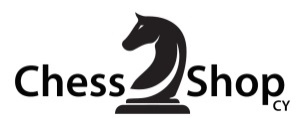 2006 doğumlular “Altın Jenerasyon”Turnuvası YönergesiTarih SaatYer17 Kasım 2018, Cumartesi 8 Aralık 2018, Pazar15 Aralık 2018, Cumartesi16 Aralık 2018,Pazar          10:30 Kayıt KontrolChess Shop CYKöşklüçiftlikLefkoşa17 Kasım 2018, Cumartesi 8 Aralık 2018, Pazar15 Aralık 2018, Cumartesi16 Aralık 2018,Pazar10:45Teknik ToplantıChess Shop CYKöşklüçiftlikLefkoşa17 Kasım 2018, Cumartesi 8 Aralık 2018, Pazar15 Aralık 2018, Cumartesi16 Aralık 2018,Pazar    11:00Eleme TuruChess Shop CYKöşklüçiftlikLefkoşa17 Kasım 2018, Cumartesi 8 Aralık 2018, Pazar15 Aralık 2018, Cumartesi16 Aralık 2018,Pazar    14:001.TurChess Shop CYKöşklüçiftlikLefkoşa17 Kasım 2018, Cumartesi 8 Aralık 2018, Pazar15 Aralık 2018, Cumartesi16 Aralık 2018,Pazar    10:002.TurChess Shop CYKöşklüçiftlikLefkoşa17 Kasım 2018, Cumartesi 8 Aralık 2018, Pazar15 Aralık 2018, Cumartesi16 Aralık 2018,Pazar    14:00     3.TurChess Shop CYKöşklüçiftlikLefkoşa17 Kasım 2018, Cumartesi 8 Aralık 2018, Pazar15 Aralık 2018, Cumartesi16 Aralık 2018,Pazar    10:00     4.TurChess Shop CYKöşklüçiftlikLefkoşa17 Kasım 2018, Cumartesi 8 Aralık 2018, Pazar15 Aralık 2018, Cumartesi16 Aralık 2018,Pazar    14:00     5.TurChess Shop CYKöşklüçiftlikLefkoşa17 Kasım 2018, Cumartesi 8 Aralık 2018, Pazar15 Aralık 2018, Cumartesi16 Aralık 2018,Pazar    10:00     6.TurChess Shop CYKöşklüçiftlikLefkoşa17 Kasım 2018, Cumartesi 8 Aralık 2018, Pazar15 Aralık 2018, Cumartesi16 Aralık 2018,Pazar    14:00     7.TurChess Shop CYKöşklüçiftlikLefkoşa